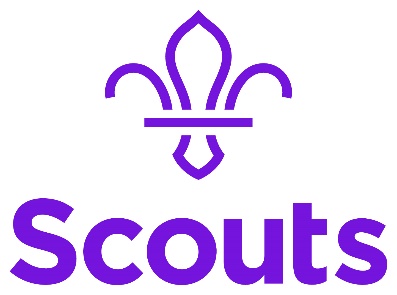 Dear parents and carers, Your Beaver has been learning about taking care of pets and wild animals as part of their Animal Friend Activity Badge. If they want to finish the badge, they need to help to take care of an animal for four weeks. This isn’t homework, though, and no one has to do it.  The Beavers have already learnt about what animals need, including food, sleep, and other care. To earn their badge, they’ll need to help take care of the animal for four weeks, and record how they do it. They could keep a diary, take photos, make a scrapbook, or anything else they can think of. We have a template they can use if they want to. If you’ve got a pet at home, that’s great! Your Beaver can help out, and take some responsibility for their care; we can’t wait to hear how it goes. We also know that not everyone has a pet, but don’t worry - there are plenty of other ways to get stuck in. We’ve included a sheet to give you some ideas. If you have any questions or concerns, please get in touch. We want to make sure that everyone who wants to can earn their Animal Friend Activity Badge. Best wishes,